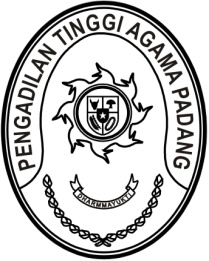 S  U  R  A  T      T  U  G  A  SNomor : W3-A/     /HM.00/1/2023Menimbang 	: 	bahwa dalam rangka kelancaran pelaksanaan retensi arsip pada Pengadilan Tinggi Agama Padang dipandang perlu untuk melakukan koordinasi dengan Dinas Kearsipan dan Perpustakaan Provinsi Sumatera Barat;Dasar 	: 	Peraturan Kepala Arsip Nasional Republik Indonesia Nomor 9 Tahun 2017 tentang Pedoman Penyusutan Arsip di Lingkungan Arsip Nasional RI;MEMBERI TUGASKepada 	: 	1.	Nama		: Nurasiyah Handayani Rangkuti, S.H.			NIP	:	198102212011012007			Pangkat/Gol. Ru	:	Penata (III/c)			Jabatan	: Kasubbag Tata Usaha dan Rumah Tangga			Unit Kerja	:	Pengadilan Tinggi Agama Padang		2.	Nama	: Richa Meiliyana Rachmawati A.Md.A.B.			NIP	:	199805232020122002			Pangkat/Gol. Ru	:	Pengatur (II/c)						Jabatan	:	Arsiparis Pelaksana			Unit Kerja 	: Pengadilan Tinggi Agama PadangUntuk	:Pertama	:	Melaksanakan koordinasi dengan Dinas Kearsipan dan Perpustakaan Provinsi Sumatera Barat pada tanggal 17 Januari 2023 di Jalan Pramuka 5 No. 2, Lolong Belanti, Padang;Kedua	:	Segala biaya yang timbul untuk pelaksanaan tugas ini dibebankan pada DIPA Pengadilan Tinggi Agama Padang Tahun Anggaran 2023.       16 Januari 2023       Ketua,Dr. Drs. H. Pelmizar, M.H.I.							NIP. 195611121981031009